    ZAPROSZENIE NA SZKOLENIE 
ONLINE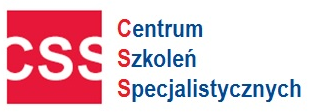 Prawo pracy w 2022 r. – bieżące problemy i najważniejsze zmiany dotyczące wszystkich pracodawców Harmonogram szkoleń online . Cena: 350 netto. Cena obejmuje:  szkolenie online, materiały w formie elektronicznej, certyfikat w formie wydruku. Wykładowca: Aleksander Kuźniar   Prawnik, specjalista z zakresu praktycznego stosowania prawa pracy oraz ochrony danych, wieloletnie doświadczenie Inspektora Pracy PIP, autor ponad 200 publikacji z zakresu prawa pracy ukazujących się na łamach takich tytułów jak: Rzeczpospolita, Monitor Prawa Pracy i Ubezpieczeń Społecznych, Monitor Księgowego, Sposób Na Płace. Autor komentarza praktycznego do Kodeksu pracy Infor od 2009 do 2022 oraz komentarzy do innych ustaw z zakresu prawa pracy.       Oświadczam, iż środki wydatkowane na ww. szkolenie pochodzą ze środków publicznych w rozumieniu przepisów prawa w  a) całości  b) przynajmniej w 70% ( * jeżeli dotyczy Państwa  proszę zaznaczyć w kwadracie krzyżyk  i zakreślić   a) lub b) ) wówczas faktura za szkolenie będzie wystawiona bez VAT-u ) Formularz ZGŁOSZENIA na szkolenieWarunkiem uczestnictwa w szkoleniu jest:  Przesłanie karty zgłoszeniowej na adres email: szkolenia@szkolenia-css.pl  lub poprzez fax. 17 78 52 179 lub zgłoszenie telefoniczne: 721 649 991, 722 211 771 lub online www.szkolenia-css.pl Dzień przed szkoleniem otrzymują Państwo link na podanego maila. Forma płatności za szkolenie – przelew 14 dni od dnia otrzymania faktury. W przypadku rezygnacji ze szkolenia w terminie krótszym niż 3 dni przed, zgłaszający ponosi pełne koszty szkolenia. Dane niezbędne do wystawienia fakturyAdministratorem Państwa danych osobowych jest Centrum Szkoleń Specjalistycznych NIP 813 332 02 68 Państwa dane będą przetwarzane wyłącznie w celu wystawienia faktur, prawidłowego wykonywania obowiązków rachunkowo-podatkowych oraz wystawienia zaświadczeń potwierdzających uczestnictwo w szkoleniu. Państwa dane dotyczące nr telefonu oraz adresu mailowego, które uczestnik szkolenia podaje całkowicie dobrowolnie będą przetwarzane na potrzeby informacyjne i marketingowe. Podstawą przetwarzania ww. danych jest prawnie uzasadniony cel związanych z oferowaniem usług własnych przez administratora. Dostęp do Państwa danych będą mieli wyłącznie pracownicy naszej firmy oraz podmioty i firmy współpracujące, w tym zapewniające obsługę systemów informatycznych. Państwa dane będą przetwarzane przez okres wynikający z kryterium prowadzenia działalności szkoleniowej przez naszą firmę. Państwa dane nie będą udostępniane, przekazywane żadnym innym podmiotom zewnętrznym. Przysługuje państwu prawo do: żądania dostępu do danych osobowych, ich sprostowania, usunięcia lub ograniczenia, a także prawo do wniesienia sprzeciwu wobec przetwarzania oraz przeniesienia danych i wniesienia skargi do Prezesa Urzędu Ochrony Danych Osobowych dotyczącej przetwarzania przez nas Państwa danych osobowych. Państwa dane nie będą wykorzystywane do profilowania, ani podejmowania zautomatyzowanych decyzji. Zgłaszający oraz uczestnik oświadczają iż podają swoje dane osobowe całkowicie dobrowolnie i wyrażają zgodę na ich przetwarzanie zgodnie z Rozporządzeniem Parlamentu Europejskiego i Rady (UE) 2016/679 oraz ustawą z dnia 18 lipca 2002 r. o świadczeniu usług drogą elektroniczną (Dz. U. Nr 144, poz. 1204 z późniejszymi zmianami) dla celów informacyjnych i marketingowyNIP: 813 332 02 68                                                                        Fax: (17) 78 52179                                PROGRAM SZKOLENIAPrawo pracy w 2022 r. – bieżące problemy i najważniejsze zmiany dotyczące wszystkich pracodawców 1. Zmiany w prawie pracy dotyczące wszystkich pracodawców Work-life-balance – zmiana przepisów o rodzicielstwie w 2022 r. - Zmiany przepisów o rodzicielstwie w 2022 r. realizująca dyrektywę UE 2019/1158 - Urlop rodzicielski na nowych zasadach – odejście od ciągłości urlopów. - 9 tygodni urlopu rodzicielskiego dla ojca dziecka bez możliwości przeniesienia.- Zwiększenie ochrony pracowników korzystających z uprawnień rodzicielskich. - Urlop opiekuńczy – 5 dni w roku – dla kogo i na jakich warunkach?- Czas wolny od pracy z powodu siły wyższej – co to takiego ?- Elastyczny czas pracy dla rodziców dzieci do 8 roku życia.- Konieczność zebrania nowych oświadczeń rodzicielskich dla rodziców dzieci.- Urlop ojcowski na nowych zasadach – jakie zmiany?- Zakaz zwalniania i podejmowania działań zmierzających do zwolnienia pracowników występujących z wnioskami o urlopy.Przejrzyste i przewidywalne warunki pracy we wszystkich krajach Unii Europejskiej - Uwaga! - wiele zmian w dokumentacji pracowniczej -- Zmiany przepisów o zatrudnieniu w 2022 r. realizująca dyrektywę UE 2019/1152- Rozszerzenie informacji dla pracownika z art. 29 § 3 Kp. – nowa informacja będzie koszmarem dla kadrowców – praktyczne porady. - Brak informacji lub nieterminowa informacja o warunkach zatrudnienia lub zmianie warunków zatrudnienia nowym wykroczeniem przeciwko prawom pracowniczym. - Zmiana długości umowy na okres próbny – pułapki dla pracodawcy.- Możliwość wydłużenia okresu próbnego w przypadku nieobecności pracownika w pracy.  - Brak możliwości zakazania przez pracodawcę dodatkowej pracy u innych pracodawców. - Możliwość żądania zatrudnienia po okresie próbnym i obowiązek pisemnej odpowiedzi przez pracodawcę w określonym terminie.- Płatne szkolenia pracownika w zakresie pracy do której został zatrudniony. - Konieczność uzasadnienia wypowiedzeń umów na czas określony oraz konsultacji związkowej w zakresie wypowiedzenia. - Możliwość przywrócenia pracownika do pracy przez sąd w przypadku niewystarczającej przyczyny zwolnienia. - Nowe elementy umowy o pracę – konieczność sporządzenia nowego wzoru – praktyczne porady. 2. Poszukiwanie kandydatów do pracy - Jak formułować treść ogłoszeń o pracę aby nie narazić się na zarzut zbierania zbyt dużej ilości danych osobowych?- Kiedy można zbierać CV kandydatów do pracy?- Jakich danych osobowych można wymagać od kandydatów do pracy w zakładzie?- Jakie informacje mają być zamieszczone w ogłoszeniu o wolnych stanowiskach pracy?- Jak należy przechowywać dokumentację rekrutacyjną i kto ma do niej dostęp?- Co zrobić z dokumentacją rekrutacyjną kandydata zatrudnionego do pracy, a co z pozostałymi?- Czy można przechowywać CV w części A akt osobowych pracownika?- Co zrobić w CV nadesłanymi pocztą lub przez e-mail jeżeli zakład nie prowadzi rekrutacji na wolne stanowiska pracy?- Ograniczenie danych osobowych przetwarzanych przez pracodawcę o pracowniku – nowelizacja Kp.,- Konieczność modyfikacji kwestionariuszy osobowych, ofert pracy, informacji o naborach itp. - Zbieranie od pracowników dodatkowych danych osobowych za zgodą – uwaga na zasady konkretności i jednoznaczności zgody!- Wzory zgód udzielanych przez pracowników na przetwarzanie danych związanych z: numerem telefonu, zdjęciem na potrzeby identyfikatora, prywatnym adresem email itd. - Klauzula informacyjna  dla kandydata do pracy.- Czy można zabierać CV gdy nie ma naboru, a składający je wyraził zgodę na przetwarzanie danych w kolejnych rekrutacjach?- Czy można zabierać świadectwa pracy z poprzednich miejsc zatrudnienia przed podpisaniem umowy o pracę?- Czy można zbierać kserokopie dyplomów szkół, uczelni przed podpisaniem umowy o pracę?- Czy w skierowanie na profilaktyczne badania lekarski wskazywać adres zamieszkania kandydata – stanowisko MRPiPS.- Czy w aktach osobowych pracownika przechowywać klauzule informacyjne, upoważnienia do przetwarzania danych i inne dokumenty RODO – czy powinny się one znajdować w dokumentacji prowadzonej przez IOD?3. Umowa o pracę 2022 – treść zgodna z RODO, terminy, wymogi - Kiedy kandydat staje się pracownikiem – czy w dniu podpisania umowy, czy w dniu rozpoczęcia pracy? - Kiedy pracownik musi podpisać umowę o pracę i czy może być to już po dniu zawarcia umowy.- Jak prawidłowo określić datę sporządzenia umowy, zawarcia umowy, termin rozpoczęcia pracy i jaka ma być data przy podpisie pracownika – czy wszystkie daty są konieczne !!!- W jaki sposób zawrzeć umowę na odległość? - Jak prawidłowo wskazać składniki wynagrodzenie w umowie o pracę?- Brak w przepisach prawa wzoru umowy o pracę – jaki sporządzić swój własny wzór?- Jak prawidłowo wskazać miejsce wykonywania pracy przez pracownika aby nie narazić się na odpowiedzialność przed PIP?- Umowa na część etatu – pamiętaj o dodatkowych elementach?- Kiedy wpisywać obiektywne przyczyny zawarcia umowy i jak to prawidłowo zrobić? - Jak ma wyglądać zgłoszenie do PIP umowy zawartej z obiektywnymi przyczynami?- Jak prawidłowo sporządzić umowę na czas określony celem zastępstwa pracownika w czasie jego usprawiedliwionej nieobecności w pracy – częste błędy w umowach?- Czy w umowie na zastępstwo ma być wymienione nazwisko osoby zastępowanej i przyczyna jej nieobecności?- Czy zastępstwo może być na wycinek nieobecności pracownika lub na nie taki sam wymiar czasu pracy lub nie takie samo stanowisko?- „Aneks” do umowy o pracę – jak prawidłowo sporządzić i co musi być zawarte w treści? - Limit 3 umów i 33 miesięcy na czas określony – jak nie popełnić błędu w liczeniu?4. Badania lekarskie, szkolenia bhp w 2022 r. - Zawieszenie przepisów dotyczących okresowych badań profilaktycznych – czy badać pracowników mimo to jeśli medycyna pracy działa?- Likwidacja stanowiska PIP dotyczącego badań profilaktycznych i szkoleń bhp – konsekwencje?- Możliwość odbycia badań wstępnych i kontrolnych u innego lekarza niż lekarz medycyny pracy – kiedy jest to legalne?- Czy inny lekarz ma wystawić orzeczenie z badań profilaktycznych zgodne ze wzorem, czy może być to zaświadczenie lekarskie?- Nowa tabela czynników szkodliwych, niebezpiecznych i uciążliwych na podstawie, której wypełniane jest skierowanie na badania. - Czy można pracownikowi udzielić urlopu wypoczynkowego bez badań lekarskich?- Skierowanie na wstępne badania lekarskie – jak wypełnić zgodnie z RODO?- Czy w skierowaniu na wstępne badania można umieścić PESEL i adres zamieszkania kandydata do pracy?- Kto kieruje stażystę na wstępne badania lekarskie i jak wypełnić skierowanie stażysty?- Jak zawierać umowy z podstawowymi jednostkami medycyny pracy na przeprowadzanie badań lekarskich pracowników?- Rola kadr i służby bhp w wypełnianiu skierowań na profilaktyczne badania pracowników.- Kto odpowiada w zakładzie za prawidłowość skierowań na badania!!!?- Czy skierowanie na badania musi być przechowywane w aktach osobowych pracownika?- Orzeczenie lekarskie – czego wymagać od lekarza medycyny pracy?- Jak traktować zakaz wykonywania niektórych prac przez parownika wskazany w orzeczeniu lekarskim?- Kiedy badania lekarskie i szkolenia bhp trzeba powtórzyć chociaż nie upłyną jeszcze okres ich ważności?- Czy pracownik prowadzący pojazd służbowy ma mieć badania psychotechniczne? - Co zrobić gdy w skierowaniu na badania nie wskazano prowadzenia samochodu służbowego lub prywatnego, a pracownik ma być wydelegowany w podróż służbową?- Ryczałt za używanie własnego samochodu – czy konieczne są badania psychotechniczne? - Szkolenia bhp wstępne – na co musi zwrócić uwagę kadrowiec wpinając kartę szkolenia do akt osobowych?- Karta szkolenie wstępnego bhp nowy wzór – jak ma być wypełniona i na co zwrócić szczególną uwagę?- Zaświadczenie ze szkolenia okresowego bhp – liczne błędy i poważne konsekwencje?5. Dokumentacja pracownicza w 2022 r. - Kiedy należy założyć nowe akta osobowe po ponownym zatrudnieniu pracownika w związku ze skróceniem okresu ich przechowywania ?- Czy nowe akta osobowe można założyć w starej teczce?- W której części akt osobowych umieszczać ksera dyplomów i świadectw pracy by nie narazić się na odpowiedzialność RODO?- Badania lekarskie, szkolenia bhp – oryginały czy kopie do akt osobowych?- W której części akt umieścić świadectwa pracy i dyplomy doniesione przez pracownika w trakcie zatrudnienia?- W której części akt umieścić porozumienie urlopowe o wykorzystaniu urlopu podczas trwania kolejnej umowy i czy jest ono obowiązkowe w formie pisemnej?- Czy jest konieczność zakładania części D w starych aktach osobowych?- Co zrobić ze spisem w części D akt osobowych gdy usunięto karę porządkową pracownika z akt?- Czy zakładać nowe akta przy ponownym zatrudnieniu pracownika po przerwie – częste błędy ?- Jaki oryginały mają się znajdować w aktach osobowych?- Które dokumenty należy potwierdzać za zgodność przed umieszczeniem w aktach? - Spisy, numeracja i chronologia dokumentacji pracowniczej w aktach osobowych – jak to interpretować?- Czy spis i numeracja może być prowadzony ołówkiem? - Czy w spisach akt można dokonywać zmian (korektorować)?- Elektroniczna dokumentacja pracownicza – zagadnienia praktyczne.Powyższe szkolenie może być prowadzone w formie szkolenia 
wewnętrznego w siedzibie pracodawcy – cena do negocjacji 
kontakt: biuro@szkolenia-css.pl, tel. 721 649 991Kontakt pod mailem nr tel.  721 649 991 lub biuro@szkolenia-css.pl                                                                                                 Fax: (17) 78 52179                               www.szkolenia-css.plmail: szkolenia@szkolenia-css.plTel. 721 649 991, 530 112 064Tel. (17) 78 51 961Fax: (17) 78 52 179TerminyCzas trwania Prowadzący03.08.20229.00-13.00Aleksander Kuźniar22.08.20229.00-13.00Aleksander Kuźniar29.08.20229.00-13.00Aleksander KuźniarImię i NazwiskoAdres e-mail tel. kontaktowyNabywca:  NIPOdbiorca:                                        …………………………………………  Data , pieczęć  i podpis zgłaszającego CENTRUM SZKOLEŃ                                                               Tel. 721 649 991                                     mail: szkolenia@szkolenia-css.pl  SPECJALISTYCZNYCH                                                            Tel. (17) 7851961                                   www.szkolenia-css.pl            www.szkolenia-css.plmail: szkolenia@szkolenia-css.plTel. 721 649 991, 530 112 064Tel. (17) 78 51 961Fax: (17) 78 52 179CENTRUM SZKOLEŃ SPECJALISTYCZNYCH          Tel. 721 649 991                                     www.szkolenia-css.pl                                                             Tel. (17) 7851961                                   mail: szkolenia@szkolenia-css.pl   